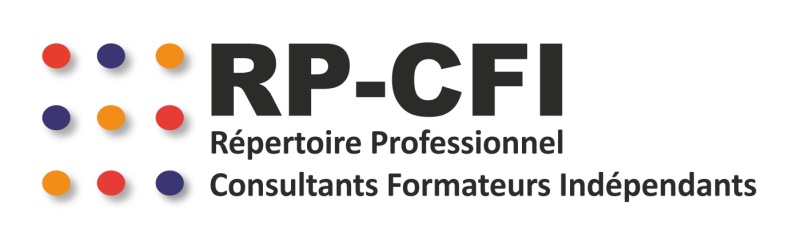 D2-01Description du système qualité du Consultant-FormateurCe document reprend les 6 critères précisés dans le décret du 30 juin 2015 relatif à la qualité des actions de la formation professionnelle continue.Il s’agit, pour chaque item, de décrire vos pratiques, telles que vous les mettez en œuvre. Vous pouvez, si vous le souhaitez, compléter la description des pratiques actuelles en indiquant les améliorations que vous prévoyez d’apporter à ces pratiques dans les mois à venir.Les documents-éléments de preuve que vous fournissez en parallèle dans votre dossier (D2-1 à D2-6) doivent correspondre et être en cohérence avec les procédures et pratiques que vous décrivez dans ce document D2-01.N° docDescription des processusD2-11Analyse de la demande et de la problématique.-D2-12Modalités de personnalisation de la formation.-D2-13Adaptation des modalités pédagogiques.-D2-14Positionnement avant la formation.-D2-15Modalités de validations des objectifs et vérification a posteriori de la bonne adaptation de la formation au public formé-actions correctives éventuelles. -D2-21Adaptation des dispositifs d'accueil.-D2-22Adaptation du lieu et des moyens matériels et logistiques.-D2-23Adaptation du suivi pédagogique au public formé. -D2-24Adaptation de l'évaluation au public formé ; évaluation des acquis des participants.-D2-25Procédure interne d’amélioration continue : réponse apportée au client et action corrective en cas de difficultés dans l’accueil, le suivi et l’évaluation- D2-31Contractualisation avec les différents acteurs, détaillant les différents aspects de la prestation de formation.-D2-32Modalités de sécurisation et d'adaptation des moyens techniques de l'intervention.-D2-33Définition des supports physiques et/ou dématérialisés.-D2-34Procédure interne d'amélioration continue : réponse apportée au client et action corrective en cas de difficultés technique et d'encadrement.-D2-42Identification de ses propres besoins de formation par le formateur.-D2-43Description des modalités de professionnalisation et de veille pédagogique du formateur.-D2-51Modalités d'information du public sur l'offre de formation et modalités de tarification.-D2-52Présentation de son marché et de sa stratégie commerciale.-D2-53Présentation et argumentation de son offre, notamment des spécificités du sur-mesure.-D2-54Explicitation des résultats relatifs à son offre de formation.-D2-55Délais de réponse aux demandes d'information et d'élaboration d'une offre-degré de réactivité.-D2-61Protocole d'évaluation / Evaluations à chaud, à froid,… -D2-62Modalités de suivi de l'impact de l'action auprès des entreprises.-D2-63Communication et partage des évaluations avec les parties prenantes.-D2-64Traitement des appréciations des stagiaires : réponses et actions correctives prévues.-